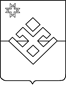 ПОСТАНОВЛЕНИЕАдминистрации  муниципального образования «Аксакшурское»от  06 августа  2020  года                        д.Аксакшур                                  №  27В соответствии с Федеральным законом от 03.12.2012 № 230-ФЗ «О контроле за соответствием расходов лиц, замещающих государственные должности, и иных лиц их доходам», руководствуясь Уставом муниципального образования «Аксакшурское» Администрация муниципального образования «Аксакшурское» ПОСТАНОВЛЯЕТ:1. Утвердить Порядок предоставления  сведений о расходах муниципальных служащих, их супругов и несовершеннолетних детей  Администрации муниципального образовании «Аксакшурское».2. Разместить настоящее Постановление на официальном сайте муниципального образования «Аксакшурское». 3. Контроль за исполнением настоящего постановления оставляю за собой.Глава муниципального образования«Аксакшурское»                                                                      Э.Г.ТихоноваУТВЕРЖДЕНОпостановлением Администрациимуниципального образования «Аксакшурское»от  06 августа 2020 г. № 27ПОРЯДОКпредоставления сведений о расходах муниципальных служащих, их супругов и несовершеннолетних   детей Администрации муниципального образования «Аксакшурское»1. Общие положения1.1. Настоящим Порядком определяется представление муниципальными служащими Администрации муниципального образования «Аксакшурское» (далее – муниципальный служащий, Администрация) сведений о понесенных им расходах, а также сведений о расходах его супруги (супруга) и несовершеннолетних детей (далее – сведения о расходах), а также порядок контроля их расходов и размещения сведений об источниках получения средств, за счет которых совершена сделка, сумма которой превышает общий доход подконтрольного лица, его супруги (супруга) за три последних года, предшествующих совершению сделки и представления для опубликования средствами массовой информации.1.2. Лица, включенные в перечень должностей муниципальной службы, утвержденный распоряжением Администрации муниципального образования «Аксакшурское» от 25.12.2015г. № 26-р (далее – Перечень), обязаны представлять сведения о своих расходах, а также о расходах своих супруги (супруга) и несовершеннолетних детей по каждой сделке по приобретению земельного участка, другого объекта недвижимости, транспортного средства, ценных бумаг, акций (долей участия, паев в уставных (складочных) капиталах организаций), если сумма сделки превышает общий доход данного лица и его супруги (супруга) за три последних года, предшествующих совершению сделки, и об источниках получения средств, за счет которых совершена сделка.2. Порядок предоставления сведений о расходах2.1. Сведения о расходах представляются муниципальным служащим по форме справки, утверждённой Указом Президента Российской Федерации от 23 июня 2014 года № 460 «Об утверждении формы справки о доходах, расходах, об имуществе и обязательствах имущественного характера и внесении изменений в некоторые акты Президента Российской Федерации».2.2. Сведения о расходах представляются муниципальным служащим ежегодно не позднее 30 апреля года, следующего за отчетным годом.2.3. Муниципальный служащий представляет ежегодно:      а) сведения о расходах муниципального служащего, его супруги (супруга) и несовершеннолетних детей за отчетный период (с 1 января по 31 декабря) по каждой сделке по приобретению земельного участка, другого объекта недвижимости, транспортного средства, ценных бумаг, акций (долей участия, паев в уставных (складочных) капиталах организаций), совершенной им, его супругой (супругом) и (или) несовершеннолетними детьми в течение календарного года, предшествующего году представления сведений (далее – отчетный период), если общая сумма таких сделок превышает общий доход данного лица и его супруги (супруга) за три последних года, предшествующих отчетному периоду, и об источниках получения средств, за счет которых совершены эти сделки;      б) сведения об источниках получения средств, за счет которых совершены сделки, указанные в подпункте «а» настоящего пункта.2.4. Сведения о расходах представляются в Администрацию муниципального образования «Аксакшурское».3. Порядок осуществления контроля за расходами муниципального служащего3.1. Контроль за соответствием расходов лица, замещающего должность, предусмотренную Перечнем, расходов его супруги (супруга) и несовершеннолетних детей общему доходу данного лица и его супруги (супруга) осуществляется в соответствии с Указом Главы Удмуртской Республики от 19.06.2015г. №124 «О мерах по реализации отдельных положений Федерального закона «О контроле за соответствием расходов лиц, замещающих государственные должности, и иных лиц их доходам».3.2. Контроль за расходами муниципального служащего, а также за расходами его супруги (супруга) включает в себя:      а) проверку достоверности и полноты сведений о расходах;      б) определение соответствия расходов муниципального служащего, а также расходов его супруги (супруга) и несовершеннолетних детей по каждой сделке по приобретению земельного участка, другого объекта недвижимости, транспортных средств, ценных бумаг, акций (долей участия, паев в уставных (складочных) капиталах организаций) их общему доходу.3.3. Основанием для принятия решения об осуществлении контроля за расходами муниципального служащего, а также за расходами его супруги (супруга) и несовершеннолетних детей является достаточная информация о том, что муниципальным служащим, его супругой (супругом) и (или) несовершеннолетними детьми в течение отчетного периода совершены сделки (совершена сделка) по приобретению земельного участка, другого объекта недвижимости, транспортного средства, ценных бумаг, акций (долей участия, паев в уставных (складочных) капиталах организаций) на общую сумму, превышающую общий доход данного лица и его супруги (супруга) за три последних года, предшествующих отчетному периоду. Указанная информация в письменной форме может быть представлена в установленном порядке:      а) правоохранительными органами, иными государственными органами, органами местного самоуправления, работниками (сотрудниками) подразделений по профилактике коррупционных и иных правонарушений и должностными лицами государственных органов, органов местного самоуправления,       б) постоянно действующими руководящими органами политических партий и зарегистрированных в соответствии с законом иных общероссийских общественных объединений, не являющихся политическими партиями;      в) общероссийскими средствами массовой информации.3.4 В случае если лицо, замещающее должность муниципальной службы, обнаружило, что в представленных им сведениях о расходах не отражены или не полностью отражены какие-либо сведения либо имеются ошибки, он в праве предоставить уточнённые сведения путём предоставления новой справки по той же форме в течение трёх месяцев после окончания срока, указанного в пункте 3 настоящего Порядка.3.5. Информация анонимного характера не может служить основанием для принятия решения об осуществлении контроля за расходами муниципального служащего, а также за расходами их супруг (супругов) и несовершеннолетних детей.4. Размещения сведений об источниках получения средств, за счет которых совершена сделка по приобретению земельного участка, другого объекта недвижимости, транспортного средства, ценных бумаг, акций (долей участия, паев в уставных (складочных) капиталах организаций) на официальном сайте Администрации муниципального образования4.1. Представленные в соответствии с настоящим Порядком сведения об источниках получения средств, за счет которых совершены сделки (совершена сделка) по приобретению земельного участка, другого объекта недвижимости, транспортного средства, ценных бумаг, акций (долей участия, паев в уставных (складочных) капиталах организаций), если общая сумма таких сделок превышает общий доход муниципального служащего и его супруги (супруга) за три последних года, предшествующих отчетному периоду, размещаются в информационно-телекоммуникационной сети «Интернет» на официальном сайте муниципального образования и предоставляются для опубликования средствам массовой информации по их письменным запросам в порядке и сроки, установленные постановлением Администрации от 06.12.2012 г. № 44 (ред. от 22.05.2014 № 28)  «Об утверждении Порядка размещения сведений о доходах,  о расходах, об имуществе и обязательствах имущественного характера муниципальных служащих Администрации МО «Аксакшурское» и членов их семей на официальном сайте МО «Аксакшурское» в сети Интернет и предоставления этих сведений средствам массовой информации для опубликования».5. Ответственность и ограничения при предоставлении сведений о расходах5.1. Сведения о расходах, представляемые в соответствии с настоящим Положением муниципальным служащим, являются сведениями конфиденциального характера, если законодательством они не отнесены к сведениям, составляющим государственную тайну.5.2. Не допускается использование сведений о расходах, представленных в соответствии с настоящим Порядком, для установления либо определения платежеспособности муниципального служащего, представившего такие сведения, а также платежеспособности его супруги (супруга) и несовершеннолетних детей, для сбора в прямой или косвенной форме пожертвований (взносов) в фонды общественных объединений, религиозных и иных организаций либо в пользу физических лиц.5.3. Сведения о расходах, представленные в соответствии с настоящим Положением муниципальным служащим, и информация о результатах, полученных в ходе осуществления контроля за его расходами, а также за расходами его супруги (супруга) и несовершеннолетних детей, приобщаются к личному делу муниципального служащего.5.4. Непредставление муниципальным служащим или представление заведомо недостоверных или неполных сведений о расходах является правонарушением, влекущим увольнение муниципального служащего с муниципальной службы.5.5. В случае, если в ходе осуществления контроля за расходами муниципального служащего, а также за расходами его супруги (супруга) и несовершеннолетних детей выявлены обстоятельства, свидетельствующие о несоответствии расходов муниципального служащего, а также расходов его супруги (супруга) и несовершеннолетних детей их общему доходу, материалы, полученные в результате осуществления контроля за расходами, в трехдневный срок после его завершения направляются лицом, принявшим решение об осуществлении контроля за расходами, в органы прокуратуры Российской Федерации.5.6. Лица, виновные в разглашении сведений о расходах, представленных в соответствии с настоящим Положением муниципальным служащим, либо в использовании этих сведений в целях, не предусмотренных федеральными законами, несут ответственность, установленную законодательством Российской Федерации.Главный специалист по работе с персоналом несет в соответствии с законодательством Российской Федерации ответственность за несоблюдение обязанностей, установленных настоящим Положением.Об утверждении Порядка предоставления сведений о расходах муниципальных служащих, их супругов и несовершеннолетних   детей Администрации муниципального образования «Аксакшурское»